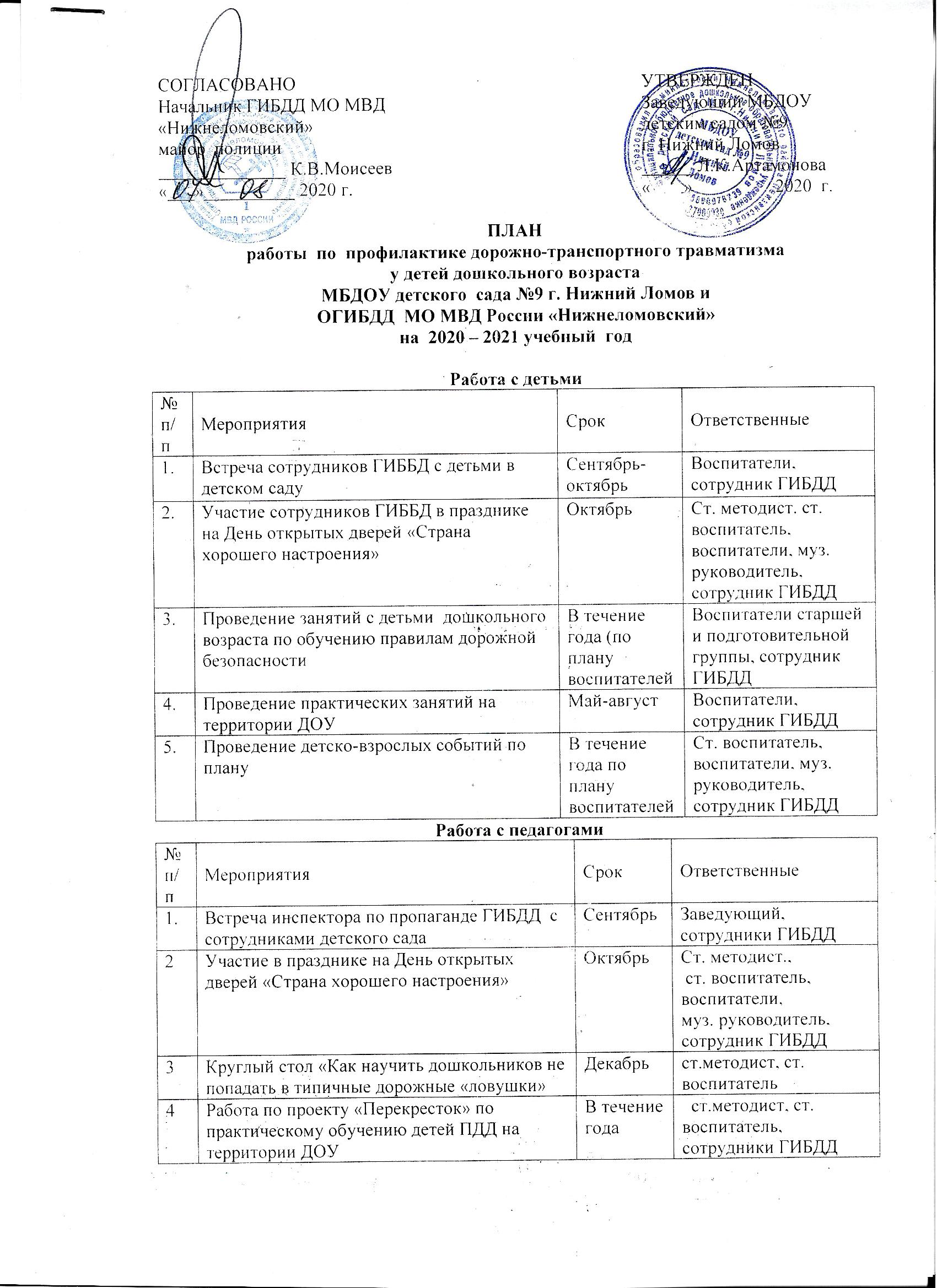 Работа с педагогамиРабота с  родителями5.Проведение детско-взрослых событий по плануВ течение года по плану воспитателейСт. воспитатель, воспитатели, муз. руководитель, сотрудник ГИБДД№п/пМероприятияСрокОтветственные1.Встречаинспектора по пропаганде ГИБДД  с сотрудниками детского садаСентябрьЗаведующий, сотрудники ГИБДД2Участие в празднике на День открытых дверей «Страна хорошего настроения»Октябрь Ст. методист., ст. воспитатель, воспитатели, муз. руководитель, сотрудник ГИБДД3Круглый стол «Как научить дошкольников не попадать в типичные дорожные «ловушки»Декабрьст.методист, ст.  воспитатель4Работа по проекту «Перекресток» по практическому обучению детей ПДД на территории ДОУВ течение годаст.методист, ст.  воспитатель, сотрудники ГИБДД№п/пМероприятияСрокОтветственные1.Выступление инспектора по пропаганде ГИБДД  на общем родительском собрании «Безопасность детей – забота взрослых»СентябрьЗаведующий, сотрудники ГИБДД2.Итоговое занятие для детей, педагогов, родителей, инспектора ГИБДД «Чему мы научились за год»Майст.методист, ст.  воспитатель, воспитатели, сотрудник ГИБДД3.Выступление сотрудника ГИБДД на родительских собраниях Октябрь-майВоспитатели, сотрудник ГИБДД